от 13 февраля 2023 г. № 54О комиссии по рассмотрению вопросов о признании нежилых зданий (помещений), строений, сооружений, находящихся в муниципальной собственности (ведении) Оршанского муниципального района Республики Марий Эл, непригодными (пригодными) для дальнейшей эксплуатации, нуждающимися в капитальном ремонте, модернизации, реконструкции В соответствии с Федеральным законом от 06.10.2003 № 131-Ф3      «Об общих принципах организации местного самоуправления в Российской Федерации», Положением об администрации Оршанского муниципального района Республики Марий Эл, утвержденным решением Собрания депутатов Оршанского муниципального района Республики Марий Эл от 27 мая 2020 г. № 66, а также в целях применения единого порядка признания нежилых зданий (помещений), строений, сооружений, находящихся в муниципальной собственности, непригодными (пригодными) для дальнейшей эксплуатации, нуждающимися в капитальном ремонте, модернизации, реконструкции администрация Оршанского муниципального района Республики Марий Элп о с т а н о в л я е т:1. Утвердить состав комиссии по рассмотрению вопросов о признании нежилых зданий (помещений), строений, сооружений, находящихся в муниципальной собственности (ведении) Оршанского муниципального района Республики Марий Эл, непригодными (пригодными) для дальнейшей эксплуатации, нуждающимися в капитальном ремонте, модернизации, реконструкции (приложение № 1).2. Утвердить положение о комиссии по рассмотрению вопросов                   о признании нежилых зданий (помещений), строений, сооружений, находящихся в муниципальной собственности (ведении) Оршанского муниципального района Республики Марий Эл, непригодными (пригодными) для дальнейшей эксплуатации, нуждающимися в капитальном ремонте, модернизации, реконструкции (приложение № 2).3. Признать утратившими силу постановление администрации Оршанского муниципального района Республики Марий Эл от 20 октября 2021 г. № 556 «О комиссии по рассмотрению вопросов о признании нежилых зданий (помещений), строений, сооружений, находящихся в муниципальной собственности (ведении) Оршанского муниципального района Республики Марий Эл, непригодным (пригодным) для дальнейшей эксплуатации».4. Настоящее постановление вступает в силу со дня его подписания           и подлежит размещению на странице администрации Оршанского муниципального района Республики Марий Эл в информационно-телекоммуникационной сети «Интернет» официального интернет - портала Республики Марий Эл. 5. Контроль за исполнением настоящего постановления возложить на первого заместителя главы администрации Оршанского муниципального района Республики Марий Эл Михеева И.П.Глава администрации           Оршанскогомуниципального района	                                                            А.ПлотниковПриложение № 1к постановлению администрацииОршанского муниципального районаРеспублики Марий Элот 13 февраля 2023 г. № 54Состав комиссии по рассмотрению вопросов о признании нежилых зданий (помещений), строений, сооружений, находящихся в муниципальной собственности (ведении) Оршанского муниципального района Республики Марий Эл, непригодными (пригодными) для дальнейшей эксплуатации, нуждающимися в капитальном ремонте, модернизации, реконструкции _______________Приложение № 2к постановлению администрацииОршанского муниципального районаРеспублики Марий Элот 13 февраля 2023 г. № 54П О Л О Ж Е Н И Ео комиссии по рассмотрению вопросов о признании нежилых зданий (помещений), строений, сооружений, находящихся в муниципальной собственности (ведении) Оршанского муниципального района Республики Марий Эл, непригодными (пригодными) для дальнейшей эксплуатации, нуждающимися в капитальном ремонте, модернизации, реконструкции на территории Оршанского муниципального района Республики Марий Эл1. Общие положения1.1. Комиссия по рассмотрению вопросов о признании нежилых зданий (помещений), строений, сооружений, находящихся в муниципальной собственности (ведении) Оршанского муниципального района Республики Марий Эл, непригодными (пригодными) для дальнейшей эксплуатации, нуждающимися в капитальном ремонте, модернизации, реконструкции (далее — комиссия) является постоянно действующим коллегиальным органом, созданным в целях признания нежилых зданий, строений, сооружений, находящихся в муниципальной собственности (ведении) Оршанского муниципального района Республики Марий Эл, непригодными (пригодными) для дальнейшей эксплуатации.1.2. Нежилыми зданиями, строениями, сооружениями признаются:отдельно стоящие нежилые здания, строения, сооружения и их части;нежилые помещения в жилых домах, включая встроенно-пристроенные дома и их части, за исключением отнесенных в установленном порядке к жилищному фонду.1.3. Комиссия руководствуется в своей работе действующим законодательством Российской Федерации и Республики Марий Эл, нормативно-правовыми актами Оршанского муниципального района Республики Марий Эл, а также настоящим Положением.2. Основные функции комиссии2.1. Выявление нежилых зданий, неподлежащих к дальнейшей эксплуатации и подлежащих сносу, пригодных для эксплуатации, нуждающихся в капитальном ремонте, модернизации, реконструкции и находящихся в собственности (ведении) Оршанского муниципального района Республики Марий Эл.3. Состав комиссии3.1. Председателем комиссии назначается первый заместитель главы администрации Оршанского муниципального района Республики Марий Эл и наделяется следующими полномочиями:определяет дату и время заседаний комиссии;утверждает повестку дня заседания комиссии;осуществляет руководство работой комиссии;формулирует вопросы для принятия решений, ставит их на голосование;обеспечивает и контролирует выполнение ранее принятых решений комиссии.3.2. Заместитель председателя назначается из числа заместителей главы администрации Оршанского муниципального района Республики Марий Эл.3.3. В состав комиссии включаются представители отдела образования, отдела культуры, молодежной политики, спорта и туризма, сотрудники администрации Оршанского муниципального района Республики Марий Эл и главы городской и сельских администраций Оршанского муниципального района Республики Марий Эл.3.4. Комиссия осуществляет свою деятельность в соответствии с настоящим Положением при поступлении заявлений.3.5. К работе комиссии с правом совещательного голоса, привлекаются владельцы нежилых зданий, строений, сооружений (на праве хозяйственного ведения, оперативного управления, по договорам безвозмездного пользования, аренды, доверительного управления) (далее по тексту — владелец нежилых зданий (помещений), строений, сооружений), в отношении которых рассматривается вопрос о признании их непригодными для дальнейшей эксплуатации, а в случае необходимости — представители проектно-изыскательских организаций, производивших обследование этого здания (помещения), строения, сооружения.3.6. Для участия в работе комиссии могут приглашаться руководители муниципальных бюджетных учреждений Оршанского муниципального района Республики Марий Эл, работники органов, уполномоченных на проведение государственного контроля и надзора в сферах санитарно-эпидемиологической, пожарной, промышленной, экологической и иной безопасности, защиты прав потребителей и благополучия человека, на проведение инвентаризации и регистрации объектов недвижимости.3.7.	Член комиссии вправе выступать при рассмотрении комиссией любых вопросов повестки дня. Член комиссии вправе сформулировать в письменной форме особое мнение по любому из решений комиссии, принятых на заседании, на котором он присутствовал.4. Организация работы комиссии4.1.	Комиссия проводит свои заседания по мере необходимости.4.2.	С целью организации текущей деятельности комиссии назначается секретарь комиссии. Секретарь комиссии:- координирует работу по организационному обеспечению деятельности комиссии;- организует оповещение членов комиссии и приглашенных о предстоящих заседаниях, а также их регистрацию;- организует подготовку материалов к заседаниям и обеспечение ими председателя и членов комиссии;- осуществляет организационное обеспечение ведения и протоколирования заседаний комиссии;- обеспечивает оформление и рассылку протоколов заседаний комиссии и выписок из них;- отвечает за ведение, сохранность и архивирование документации комиссии.4.3.	Повестка заседания комиссии формируется на основе поручений главы администрации Оршанского муниципального района Республики Марий Эл, а также письменных предложений структурных подразделений администрации Оршанского муниципального района, муниципальных предприятий и учреждений;4.4.	Сформированная повестка дня совместно с представленными документами и справочными материалами направляется председателю комиссии для утверждения и определения даты проведения заседания. Решение о проведении заседания принимается председателем комиссии в течение пяти дней со дня направления ему материалов. В случае отсутствия председателя заседание комиссии организует и проводит заместитель председателя комиссии.4.5.	Справочные материалы к заседанию комиссии рассылаются членам комиссии не позднее, чем за пять дней до даты проведения заседания.Исключения по срокам представления документов допускаются при рассмотрении комиссией вопроса в соответствии с оперативным поручением главы администрации Оршанского муниципального района Республики Марий Эл. В этих случаях материалы могут быть представлены членам комиссии в иные сроки.Комиссия рассматривает поступившее заявление в течение 30 дней с момента регистрации и принимает решение (в виде заключения), либо решение о проведении дополнительного обследования оцениваемого помещения.5. Порядок деятельности комиссии5.1.	Заседание комиссии считается правомочным, если в нем принимает участие не менее половины членов комиссии. В случае отсутствия необходимого числа членов комиссии, заседание комиссии переносится на срок не более трех рабочих дней, о чем телефонограммой уведомляются все члены комиссии, заинтересованные стороны и приглашенные.5.2.	В случае необходимости более детального рассмотрения материалов, их доработки либо проведения экспертизы в заседании комиссии может быть объявлен перерыв на срок не более тридцати дней.6.	Порядок принятия решений комиссии6.1.	Для рассмотрения вопроса о пригодности (непригодности) нежилого помещения для эксплуатации и признания нежилого помещения аварийным заявитель представляет в комиссию вместе с заявлением следующие документы:- копии правоустанавливающих документов на помещение;- план помещения с его техническим паспортом.6.2. По результатам работы комиссия принимает одно из следующих решений:- о пригодности нежилого здания (помещения), строения, сооружения для дальнейшей эксплуатации;- о необходимости и возможности проведения капитального ремонта, реконструкции или перепланировки (при необходимости с технико-экономическим обоснованием) нежилого здания (помещения), строения, сооружения с целью восстановления утраченных в процессе эксплуатации характеристик;- о непригодности нежилого здания (помещения), строения, сооружения для дальнейшей эксплуатации с указанием дефектов, которые не могут быть устранены технически или устранение которых экономически нецелесообразно, и критериев непригодности;- о проведении дополнительного обследования оцениваемого (не) жилого здания (помещения), строения, сооружения;- о признании нежилого здания (помещения), строения, сооружения аварийным и подлежащим сносу.6.3. Решения комиссии принимаются простым большинством голосов присутствующих членов комиссии. В случае равенства голосов решающим является голос председательствующего.6.4. Член комиссии, не согласный с принятым решением, имеет право в письменном виде изложить свое особое мнение и представить его в день заседания секретарю комиссии.6.5. В случае принятия комиссией решения о направлении вопроса на доработку в соответствующие органы, которым даны поручения (предложения) о подготовке дополнительной информации, обязаны в двухнедельный срок, если более короткий срок не установлен комиссией, подготовить и представить руководителю отдела архитектуры, муниципального хозяйства и экологии администрации Оршанского муниципального района Республики Марий Эл необходимую информацию для осуществления последующей рассылки материалов членам комиссии.6.6. Результат обследования нежилого здания (помещения), строения, сооружения оформляется актом по форме согласно приложению № 1 к настоящему положению. Акт составляется в 3-х экземплярах. Первый экземпляр акта заполняется в рукописном варианте и подписывается в день обследования объекта. Второй и третий экземпляр акта оформляется в машинописном варианте, подписывается всеми членами комиссии. Обследование осуществляется в присутствии не менее половины списочного состава комиссии. Члены комиссии, имеющие особое мнение, выражают его (в письменной форме) в отдельном документе, который является неотъемлемой частью акта. В обоих экземплярах акта делается отметка о наличии особого мнения.6.7. По окончании работы комиссия на основании выводов и рекомендаций составляет заключение в 3-х экземплярах по форме согласно приложению № 2 к настоящему положению.6.8. На основании полученного заключения администрация Оршанского муниципального района Республики Марий Эл принимает решение с указанием о дальнейшем использовании помещения.6.9. Секретарь комиссии в 5-дневный срок направляет 1 экземпляр постановления администрация Оршанского муниципального района Республики Марий Эл и заключения комиссии заявителю._________________Приложение № 1к положению о комиссии по рассмотрению вопросов о признании нежилых зданий (помещений), строений, сооружений, находящихся в муниципальной собственности (ведении) Оршанского муниципального района Республики Марий Эл, непригодными (пригодными) для дальнейшей эксплуатации, нуждающимися в капитальном ремонте, модернизации, реконструкцииАКТобследования нежилого здания (помещения), строения, сооружения, находящегося в муниципальной собственности (ведении) Оршанского муниципального района Республики Марий Эл (месторасположение помещения, в том числе наименования населенного пункта и улицы, номера дома и квартиры)                                                                                                             (наименование органа местного самоуправления,дата, номер решения о созыве комиссии)                     (Ф.И.О.)                                                             (занимаемая должность и место работы)и членов комиссии (ФИО)(занимаемая должность и место работы)(ФИО)(занимаемая должность и место работы)(ФИО)(занимаемая должность и место работы)(ФИО)(занимаемая должность и место работы)(ФИО)(занимаемая должность и место работы)(реквизиты заявителя: ф.и.о. и адрес - для физического лица,наименование организации и занимаемая должность - для юридического лица)                                                                                                                          (адрес, принадлежность помещения,кадастровый номер, год ввода в эксплуатацию)Краткое описание состояния нежилого здания (помещения), строения, сооружения, инженерных систем здания, оборудования и механизмов и прилегающей к зданию территорииСведения о несоответствиях установленным требованиям с указанием фактических значений показателя или описанием конкретного несоответствияОценка результатов проведенного инструментального контроля и других видов контроля и исследований(кем проведен контроль (испытание),по каким показателям, какие фактические значения получены)Рекомендации комиссии и предлагаемые меры, которые необходимо принять для обеспечения безопасности или создания нормальных условийЗаключение комиссии по результатам обследования помещенияПриложение к акту:а)	результаты инструментального контроля;б)	результаты лабораторных испытаний;в)	результаты исследований;г)	заключения экспертов проектно-изыскательских и специализированных организаций;д)	другие материалы по решению межведомственной комиссии.Председатель комиссии                                 (подпись)                                                                                                                  (ф.и.о.)Члены комиссииПриглашенный    владелец   нежилого   здания,   строения,   сооружения   илиуполномоченное им лицо: (должность, ФИО)                                                                               (подпись)Особые отметки:Приложение № 2 к положению о комиссии по рассмотрению вопросов о признании нежилых зданий (помещений), строений, сооружений, находящихся в муниципальной собственности (ведении) Оршанского муниципального района Республики Марий Эл, непригодными (пригодными) для дальнейшей эксплуатации, нуждающимися в капитальном ремонте, модернизации, реконструкцииЗАКЛЮЧЕНИЕо признании нежилого здания (помещения), строения, сооружения, находящегося в муниципальной собственности (ведении) Оршанского муниципального района Республики Марий Эл непригодными (пригодными) для дальнейшей эксплуатации, нуждающимися в капитальном ремонте, модернизации, реконструкции                                                                                                                                                                                                                          (дата) (месторасположение помещения, в том числе наименования населенного пункта и улицы, номера дома и квартиры)                                                                                                            (решение органа местного самоуправления)дата, номер решения о созыве комиссии)                     (Ф.И.О.)                                                             (занимаемая должность и место работы)и членов комиссии (ФИО)(занимаемая должность и место работы)(ФИО)(занимаемая должность и место работы)(ФИО)(занимаемая должность и место работы)(ФИО)(занимаемая должность и место работы)(ФИО)(занимаемая должность и место работы)                                                                                              (приводится перечень документов)и на основании акта комиссии, составленного по результатам  (приводится заключение, взятое из акта обследования (в случаепроведения обследования), или указывается, что на основаниирешения межведомственной комиссии обследование не проводилось) (приводится обоснование принятого межведомственной комиссиейзаключения об оценке соответствия нежилого помещения требованиям, предъявляемым к нежилым помещению,и его пригодности (непригодности) Приложение к заключению:а)	перечень рассмотренных документов;б)	акт обследования помещения (в случае проведения обследования);в)	перечень других материалов, запрошенных межведомственной комиссией;г)	особое мнение членов межведомственной комиссии:Председатель межведомственной комиссии                                 (подпись)                                                                                                                  (ф.и.о.)Члены межведомственной комиссии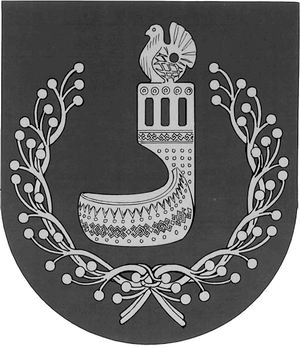 МАРИЙ ЭЛ РЕСПУБЛИКЫНОРШАНКЕ МУНИЦИПАЛЬНЫЙ РАЙОНЫН АДМИНИСТРАЦИЙЖЕПУНЧАЛАДМИНИСТРАЦИЯОРШАНСКОГО МУНИЦИПАЛЬНОГО РАЙОНА
РЕСПУБЛИКИ МАРИЙ ЭЛПОСТАНОВЛЕНИЕПредседатель комиссииМихеев 
Иван Павлович–первый заместитель главы администрации  Оршанского муниципального района Республики Марий Эл;Члены комиссииСтрельникова Светлана Ивановна–заместитель главы администрации Оршанского муниципального района Республики Марий Эл, заместитель председателя комиссии;Смирнова
Ольга Александровна–руководитель отдела архитектуры, муниципального хозяйства и экологии администрации Оршанского муниципального района Республики Марий Эл, секретарь комиссии;Степанова
Ольга Ивановна–руководитель отдела по управлению муниципальным имуществом и земельными ресурсами администрации Оршанского муниципального района Республики      Марий Эл;Москвина
Наталья Степановна–руководитель отдела образования администрации Оршанского муниципального района Республики Марий Эл; Токарева
Елена Анатольевна–руководитель отдела культуры, молодежной политики, спорта и туризма администрации Оршанского муниципального района Республики Марий Эл; Ефремова
Галина Петровна–глава Оршанской городской администрации Оршанского муниципального района Республики Марий Эл; Поздеева
Лариса Валентиновна–и.о. главы Великопольской сельской администрации Оршанского муниципального района Республики Марий Эл;Старыгина
Лариса Ивановна–глава Марковской сельской администрации Оршанского муниципального района Республики Марий Эл;Гусева
Елена Александровна–глава Шулкинской сельской администрации Оршанского муниципального района Республики Марий Эл.№ Комиссия, созданная в соответствиив составе председателяпри участии приглашенных экспертови приглашенного собственника (владельца) (не) жилого здания (помещения), строения, сооружения или уполномоченного им лицапроизвела обследование нежилого здания (помещения), строения, сооружения по заявлениюи составила настоящий акт обследования нежилого здания (помещения), строения, сооружения(подпись)(ф.и.о.)(подпись)(ф.и.о.)(подпись)(ф.и.о.)(подпись)(ф.и.о.)(подпись)(ф.и.о.)№ Комиссия, созданная в соответствиив составе председателяпри участии приглашенных экспертови приглашенного собственника (владельца)  нежилого  здания,  строения,  сооружения  или уполномоченного им лицапо результатам рассмотренных документовобследованияприняла заключение о(подпись)(ф.и.о.)(подпись)(ф.и.о.)